Артикуляционная гимнастикаДобрый день, уважаемые родители! Предлагаю Вам  комплекс упражнений  артикуляционной гимнастики для коррекции речи.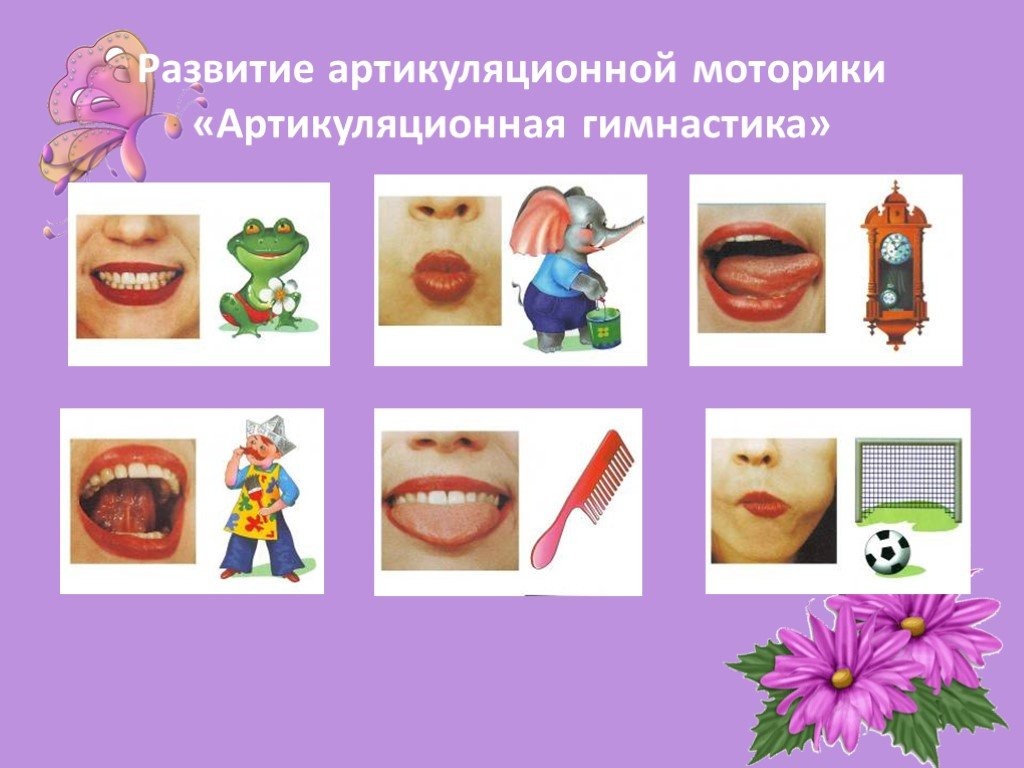 Комплекс необходимо выполнять ежедневно, детки с упражнениями знакомы и выполняют с удовольствием. Данная информация размещена в группе Watsapp «Говорушкина копилка» созданной для общения с родителями воспитанников. К гимнастике прилагается голосовое сопровождение каждого упражнения учителя-логопеда  Н.С. Самодуровой.